Wiosenne motyle…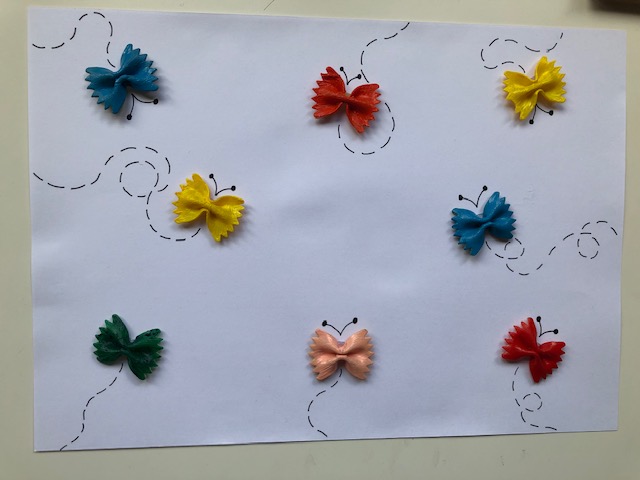 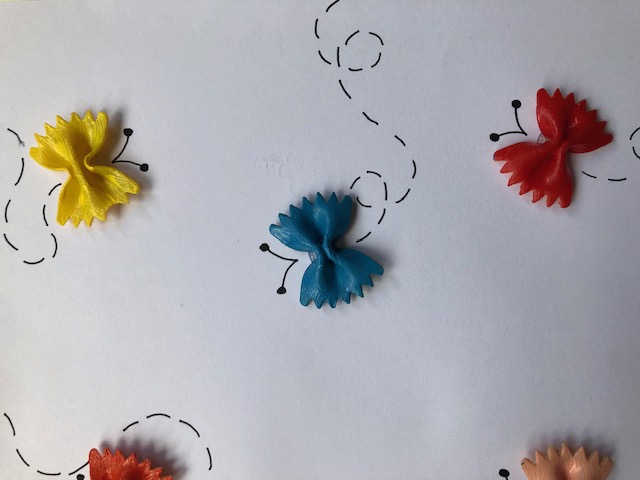 Do wykonania potrzebujemy…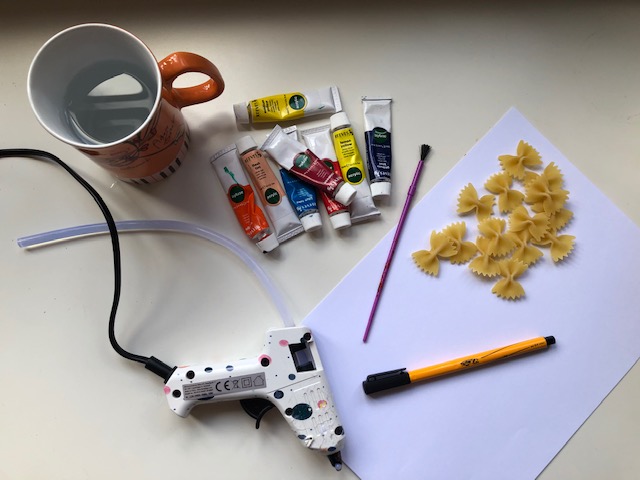 Makaron kokardki (8 szt.) Farby Pędzel Czarny cienkopis lub czarny flamaster Kubek z wodąKlej na gorąco Kartka papieru A4	Krok 1…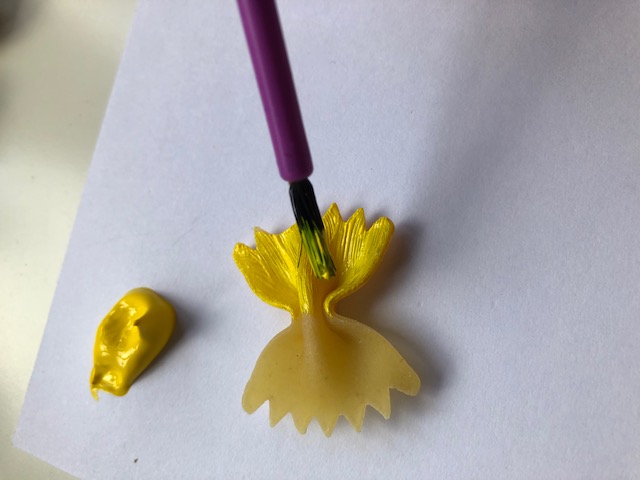 Pierwszym naszym zadaniem jest pomalowanie makaronu farbami na wybrane przez siebie kolory.Krok 2…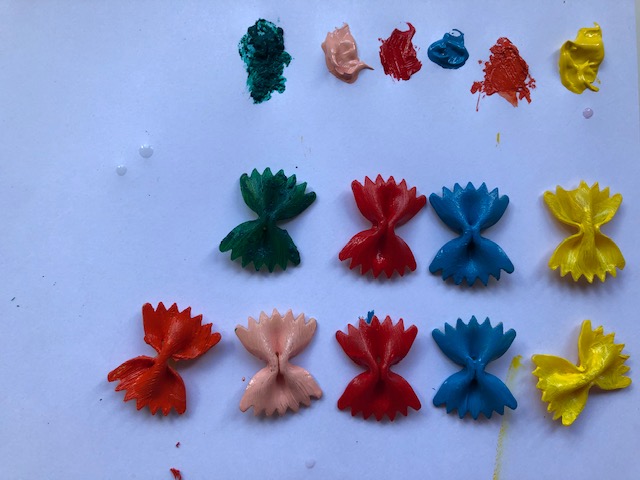 Kiedy pomalujemy makaron na wybrane przez siebie kolory, pozostawiamy go do wyschnięciaKrok 3…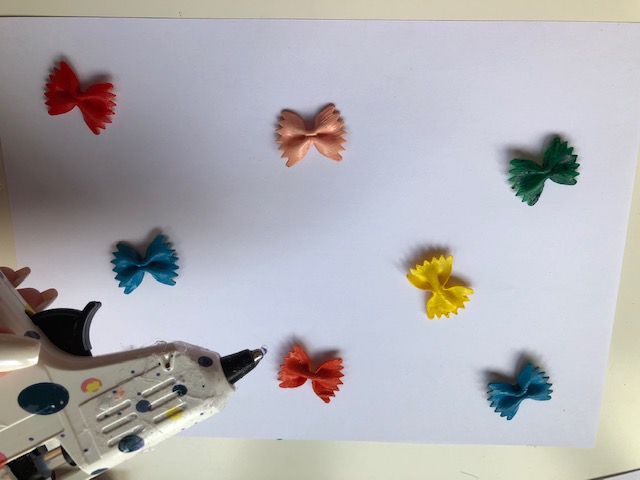 Kolejnym etapem jest przyklejenie makaronu w dowolny sposób na kartce formatu A4. Krok 4…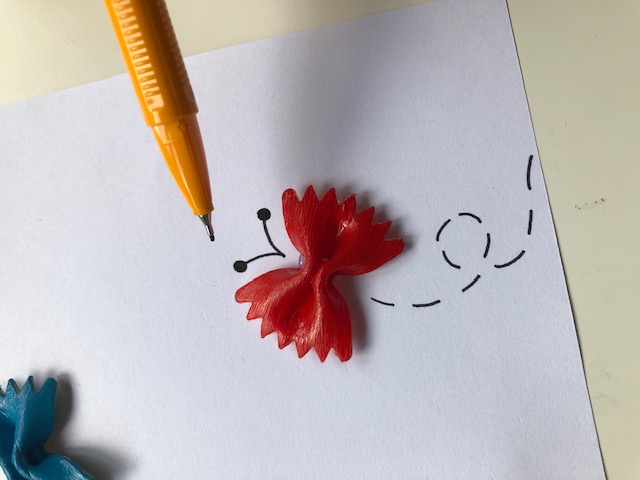 Ostatnim krokiem jest dorysowanie elementów ukazanych na obrazku. Kiedy narysujemy wszystkie elementy, praca jest gotowa 